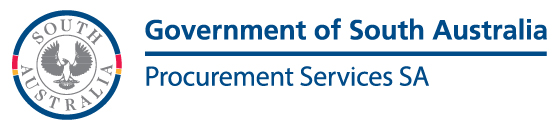 [Insert agency logo (optional)]Purchase Recommendation(Including Evaluation Report)[Insert Name of Public Authority][Insert Procurement Title][Insert Date]Table of contentsExecutive SummaryAcquisition DetailsSummary of procurement objective/s and outcome/sProvide a description of the good or service being procured to meet the need identified in the Acquisition Plan.Discuss the procurement objective/s identified in the Acquisition Plan and how these will be achieved by entering into contract with the recommended supplier/s.Confirm the procurement process undertaken was in accordance with the approved Acquisition Plan (to be included as Attachment 1) and Evaluation Plan (to be included as Attachment 2 if applicable). Departures from Approved Acquisition Plan or Evaluation PlanProvide a summary of any departures from the approved Acquisition Plan or Evaluation Plan, including (but not limited to) any changes in:the method of approaching the market;the composition of the evaluation team;the evaluation methodology, criteria or weightings;timeframes;procurement scope; andpotential contractual term.Detail the assessed level of departure and relevant approval obtained for the departure. Refer to the Sourcing Policy for further details on the assessed level of departure.Are any of the departures related to departures from the Procurement Planning Policy or Sourcing Policy? If so, have those departures been recorded on the public authority’s departure register in accordance with Treasurer’s Instructions 18?Supply Market ApproachApproach to the MarketDescribe the activities undertaken in the approach to the market, including:any pre-invitation meetings or briefings with suppliers;date and times bids were opened and closed; clarifications issued during the approach to the market; andany extensions to the tender open period, the reasons for this, and relevant approval obtained for the extension.Supply Market ResponseIf a limited market approach was utilised, list the suppliers that were invited to provide a response.List the suppliers that submitted an offer.Document any late offers received and the outcome (e.g. detail of relevant approval obtained to accept the late offer or reasons for declining the late offer).The following suppliers were invited to submit an offer: (Delete if not applicable i.e. if it was an open market approach)[insert supplier name]The following suppliers submitted an offer:[insert supplier name]Evaluation ProcessConflict of Interest DeclarationConfirm that there were no conflicts of interest declared or detail how declared conflicts were managed.Evaluation SummaryProvide a summary description of the evaluation outcomes and refer to the detailed Evaluation Report (to be included as Attachment 3).Update the details and table below as required.Below is a summary of the consensus evaluation for each supplier that met the mandatory criteria. A more detailed evaluation report with consolidated scoring and comments, per criterion, is included in the Evaluation Report in Attachment 3. Provide a shortlist of suppliers, scores and reasons for shortlisting. Also provide reasons for not shortlisting suppliers, where applicable.Value for Money AssessmentProvide an overview of how whole-of-life costs were calculated and how value for money was assessed. Evaluation outcome and recommended supplier/sDetail the outcome of the evaluation.Identify the recommended supplier/s and reasons for recommending. If a recommended supplier/s is not a South Australian business (in accordance with the TI 18 definition) provide rationale as to why a non-South Australian business is being recommended over a South Australian business.NegotiationsDescribe any negotiations undertaken, and the outcome of these discussions, including:post-market approach risks identified and mitigation strategies developed.terms and conditions negotiated.a summary of final offer costs and benefits (for example, savings, cost reductions or value adds)  negotiated.Refer final detailed Price List (to be included as Attachment 4), if applicable.Contractual Development, Implementation and ManagementContract termIdentify the contract term, including base term and extension options.Identify the contract commencement and expiry dates.Type of Contractual ArrangementIdentify the contractual arrangement i.e. one-off, term, panel, pre-qualification. Identify the type of contractual document to be used i.e. Standard Purchase Order, Standard Goods and Services Agreement, Standard Not-For-Profit Funded Services Agreement or bespoke contract developed by the Crown Solicitor’s Office.Contract GovernanceOutline contract management structure/arrangements/governance arrangements and whether a contract management plan has been/is to be developed. Document person(s) responsible for managing the contract. Consider whether the person(s) responsible for managing the contract is/are adequately skilled and resourced to manage the contract. Confirm that funds are available including for any contingencies.Outline the panel rules for a secondary procurement process (if applicable) Performance Measures Outline how deliverables are to be managed and implemented. Detail the performance indicators and how they will be measured Describe how poor performance will be managed.Transition / ImplementationConsider how implementation will be managed. Consider whether an implementation plan should be included as part of the Contract Management Plan.Outline communication strategies with key stakeholders and users.Detail the transition in and out arrangements. Consider the transition risks identified in the Acquisition Plan, if any, and consider whether a Transition Plan is required. Contract Value, Pricing and PaymentProvide details of costs including the cost structure of the preferred supplier’s offer and a final contract cost/s over the total contract term, including any extension options.Describe the pricing and payment arrangements including indexation, price variation clauses and processes. Compare the final contract value, whole-of-life cost of the procurement and the budget for the procurement as per the acquisition plan. Discuss implications including discrepancies or savings negotiated or additional value achieved. Insurance As identified in the Acquisition Plan, the supplier/s will be required to maintain the following levels of insurance throughout the term of the contract:Limitation of Liability Identify the agreed liability limit. Provide details and an explanation if the agreed liability limit is different from the liability limit approved in the Acquisition Plan.Contract Extensions and VariationsDetail the proposed contract adjustment mechanisms and provision for variations to scope during the life of the contract.Special ConditionsOutline if any special conditions clauses will be included in the contractOutline how intellectual property and the use of proprietary products be dealt with in the contractDocument SAIPP requirements, if applicable.Outline if securities are required and details (e.g. bank guarantees, retention sums).Document legal advice received, if any, particularly for bespoke contracts.Lessons Learned / Continuous ImprovementDocument the lessons learnt through the procurement process, from planning through to sourcing.Describe how those lessons learned be carried through into the contract management stage or future procurements.Public Authority Additional Requirements or InformationThis section can be used to detail any additional requirements or information that has not been already been addressed in the document (e.g. any critical issues and risks associated with the recommendation/s).RecommendationSummarise the recommendation to award a contract/s, including:purpose of the contract;scope and type of contract;brief description of the goods and or/services;recommended supplier/s and parties to the contract; andcontract value and term. Sign-offPurchase Recommendation Prepared by:Signed: _________________________         	Name: __________________________Date: ___________________________ 		Position: ________________________Evaluation Team Endorsement and Confirmation of Conflict of Interest Declarations:Signed (Chair): _________________________        Name: __________________________Date: ___________________________ 		Position: ________________________Work Unit Director – Endorsement:Signed: __________________________          	Name: __________________________Date: ____________________________		Position: ________________________ Central Procurement Unit – Endorsement: (delete if not applicable)Signed: __________________________		Name: __________________________Date: ____________________________		Position: ________________________ Procurement Governance Committee – Endorsement: (delete if not applicable)Signed: __________________________		Name: __________________________Date: ____________________________		Position: ________________________ Approval of Purchase Recommendation: 	Approved 	Conditions related to approval: 	. . . . . . . . . . . . . . . . . . . . . . . . . . . . . . . 	Not approved Signed: ____________________________          	Name: __________________________Date: ______________________________ 		Position: _________________________AttachmentsAttachment 1: Approved Acquisition Plan and Attachment 2: Approved Evaluation Plan (delete attachment if not applicable)Attachment 3: Evaluation Report Attachment 4: Detailed Price List (delete attachment if not applicable)Attachment 1: Approved Acquisition PlanAttachment 2: Approved Evaluation Plan (delete attachment if not applicable)Attachment 3: Evaluation ReportStage 1: Mandatory Criteria (Delete if not applicable)All supplier offers/quotes were initially assessed against the following mandatory criteria: Insert mandatory criteria if applicable. Provide a summary of suppliers that met the mandatory criteria and progressed to the next stage of the evaluation.Identify any suppliers that did not meet the mandatory criteria and therefore did not progress further in the evaluation.Stage 2: Weighted Criteria (update stage as required)Supplier offers/quotes were assessed using the following weighted evaluation criteria and sub-criteria:  The tables below provide a detailed overview of the consensus evaluation with consolidated scoring and comments, per criterion/sub-criterion.Add tables for additional evaluation criteria, as required. This can be done by copying and pasting the applicable rows from the tables above.Summarise information related to any requests for clarification, site visits, referee checks, demonstrations or any other discussions with suppliers.Based on the assessment detailed above, identify the suppliers that were shortlisted / progressed to the next stage of the evaluation.Stage 3: Identify relevant stage of the evaluation processAdd additional stages, as required.Provide a summary of what was evaluated at each stage and the outcome of that stage of the evaluation.Stage #: Value for money assessmentProvide an overview (using the table below) of the whole-of-life costs associated with each of the shortlisted suppliers’ offers.Detail how value for money was evaluated, considering the whole-of-life.*Add or delete rows or columns as required.Stage #: Supplier SelectionDetail the outcome of the evaluation considering the evaluation process discussed above.Identify the recommended supplier/s and reasons for recommending. Attachment 4: Detailed Price List (delete attachment if not applicable)Public Authority Contact DetailsPublic Authority Contact DetailsPublic Authority/Business Unit:Contact Person Name:Title: Phone:Email:Procurement Contact Person Name: (if different from above)Title: Phone:Email:Acquisition DetailsAcquisition DetailsProcurement Description (brief)File / Reference NumberComplexity AssessmentTransactional     Routine     Complex    Strategic   Risk Assessment Low    Medium      High     Date Acquisition Plan was approvedAcquisition Plan approved by (Name and Position Title)Approved DeparturesWere there any departures from the approved Acquisition Plan or Evaluation Plan? Yes NoApproved DeparturesWere there any departures from the Procurement Planning Policy or Sourcing Policy that were not identified in the Acquisition Plan?☐ Yes☐ NoRecommended Supplier/sRecommended Supplier/sRecommended Supplier Entity Name and ABN or ACNIs the recommended Supplier a South Australian Business?in accordance with TI 18 definition) Yes, the recommended supplier is a South Australian business in accordance with the TI 18 definition. No.If No, is the supplier considered: Other Australian States and New Zealand business Overseas countries (excluding New Zealand)If more than 1 recommended supplier, add additional rows as per above as required.If more than 1 recommended supplier, add additional rows as per above as required.Financial DetailsFinancial DetailsApproved Budget$(GST inclusive)Estimated Value of Procurement $(GST inclusive) amount approved in Acquisition Plan Actual Value of Procurement$(GST inclusive) cost of the contract(s) over the total contract term (including any extension options)Total Direct Financial Savings Achieved Total: $..........Contractual ArrangementsContractual ArrangementsContractual ArrangementsBase Contract Term Contract Term Extension OptionsTotal Contract TermBase Contract Value $(GST inclusive)$(GST inclusive)Contract Extension Options Value $(GST inclusive)$(GST inclusive)Total Contract Value $(GST inclusive)$(GST inclusive)Pricing Information and Indexation Fixed Maximum Exchange Rate Variable Fixed Consumer Price Index Variable Government Indexation Variable Not-For-Profit Sector Indexation Rate Other (please detail) . . . . . . . . . . . . . . Fixed Maximum Exchange Rate Variable Fixed Consumer Price Index Variable Government Indexation Variable Not-For-Profit Sector Indexation Rate Other (please detail) . . . . . . . . . . . . . .Contract Type Standard Purchase Order Standard Goods and Services Agreement  Standard Not-For-Profit Sector Funded Services Agreement  Bespoke contract developed by the Crown Solicitor’s Office Other (please detail): . . . . . . . . . . . . . . Standard Purchase Order Standard Goods and Services Agreement  Standard Not-For-Profit Sector Funded Services Agreement  Bespoke contract developed by the Crown Solicitor’s Office Other (please detail): . . . . . . . . . . . . . .Contract Arrangement One Off Purchase One Off Purchase with maintenance options Period Contract Panel Contract Pre-qualification Other (please detail): . . . . . . . . . . . . . . Single-Agency Multi-Agency  Across-Government Mandated Across-GovernmentContract DisclosureIs this contract subject to contract disclosure as per Premier and Cabinet Circular 27? Yes NoIs this contract subject to contract disclosure as per Premier and Cabinet Circular 27? Yes NoContract Execution Delegate (Name and Position Title)Weighted Scoring Table Weighted Scoring Table Supplier 1Supplier 1Supplier 2Supplier 2Supplier 3Supplier 3Supplier 4Supplier 4Supplier 5Supplier 5Evaluation Criteria Weighting %Consen-sus Weighted Score %Consen-susWeighted Score %Consen-susWeighted Score %Consen-susWeighted Score %Consen-susWeighted Score %Criteria 1Criteria 2Sub-CriteriaSub-Criteria 2.1Sub-Criteria 2.2Sub-Criteria 2.3Total weighted score (out of 100) Type of InsuranceRequired CoverPublic Liability Not less than $1millionProduct LiabilityInsert required cover or delete if not applicableProfessional IndemnityInsert required cover or delete if not applicableTeam Member NameSignatureDateCriteria Weighting (%)Criteria 1Criteria 2Sub-criteriaSub weighting (%)Sub-criteria 2.1Sub-criteria 2.2Sub-criteria 2.3TOTAL100%Evaluation Criteria 1: SpecifyEvaluation Criteria 1: SpecifyEvaluation Criteria 1: SpecifyCriteria Weighting:  %Sub-Criteria 1.1:  Specify or delete row if not applicableSub-Criteria 1.1:  Specify or delete row if not applicableSub-Criteria 1.1:  Specify or delete row if not applicableSub-Criteria Weighting:  %Supplier NameConsensus ScoreWeighted ScoreComments (reason for score)Supplier OneSupplier TwoSupplier ThreeSupplier FourSupplier FiveEvaluation Criteria 2: SpecifyEvaluation Criteria 2: SpecifyEvaluation Criteria 2: SpecifyCriteria Weighting:  %Sub-Criteria 2.1:  Specify or delete row if not applicableSub-Criteria 2.1:  Specify or delete row if not applicableSub-Criteria 2.1:  Specify or delete row if not applicableSub-Criteria Weighting:  %Supplier NameConsensus ScoreWeighted ScoreComments (reason for score)Supplier OneSupplier TwoSupplier ThreeSupplier FourSupplier FiveSub-Criteria 2.2:  Specify or delete row if not applicableSub-Criteria 2.2:  Specify or delete row if not applicableSub-Criteria 2.2:  Specify or delete row if not applicableSub-Criteria Weighting:  %Supplier NameConsensus ScoreWeighted ScoreComments (reason for score)Supplier OneSupplier TwoSupplier ThreeSupplier FourSupplier FiveSub-Criteria 2.3:  Specify or delete row if not applicableSub-Criteria 2.3:  Specify or delete row if not applicableSub-Criteria 2.3:  Specify or delete row if not applicableSub-Criteria Weighting:  %Supplier NameConsensus ScoreWeighted ScoreComments (reason for score)Supplier OneSupplier TwoSupplier ThreeSupplier FourSupplier FiveSupplier FiveCost Element/Cost CategoryShortlisted Supplier 1Shortlisted Supplier 2Shortlisted Supplier 31 Acquisition CostsIdentify relevant cost element2 Lifetime Maintenance CostsIdentify relevant cost element3 Lifetime Operating CostsIdentify relevant cost element4 Disposal CostsIdentify relevant cost element5 Income from Residual Value TOTALS 